В Болтутинском сельском поселении подведены итоги конкурса «Женщина – хозяйка на селе». Не секрет, что жизнь женщины на селе не из легких. Её день начинается, когда большинство людей ещё глубоко спит. Не так часто встретишь тех, у кого нет своего хозяйства, огорода, семьи. Потому приходится большинству представительниц слабого пола трудиться от зари до зари. Ведь женщины работают не только ради своего личного благополучия, но и ради других - они думают о семье, детях, родном хозяйстве и, как это ни странно слышать современным горожанам, даже о своих соседях по деревне.Таких женщин на селе много. Просто, зачастую они скромные и не всегда готовы заявить о себе. Именно поэтому члены ТОС « Селяночка» решили провести конкурс  «Женщина – хозяйка на селе». Задача конкурса - пропаганда семейных ценностей,поддержка труда и инициативы сельского жителя, усиление преемственности поколений женщины-хозяйки усадьбы.   Для участия в конкурсе было подано 9 заявок по номинациям:«Чудо из чудес», « Лучшая хозяйка», «Моя первая грядка, клумба»
У каждой хозяйки свои фирменные секреты. Вам охотно покажут все припасы на зиму, но не все секреты раскроют.Беляева Г.М. успевает порадовать домашними заготовками семью, организовать субботник, вместе с родителями оформить клумбы в детском садике. Все спорится в ее умелых руках.Радушна я хозяйка Румянцева Л.О., в числе прочих конкурсанток, угощала нас рукотворными закусками и стряпней.По итогам конкурса определились следующие победители:в номинации « Лучшая хозяйка» члены жюри единогласно отдали 1 место МакаровойР.П. и Беляевой Г.М. В номинации « Моя первая грядка ,клумба» призовые места разделили ДОУ «Чебурашка» и ученица 2 класса Ляпченкова Виолетта.В номинации « Чудо из чудес» 1 место члены жюри отдали Алексеенковой Е.В.Отдельные слова хочется сказать о самых юных участницах конкурса Азаренковой Снежане и Ляпченковой Виолетте. «Настоящая помощница растет в семье»- с гордостью говорит о Снежане мама. Снежана приняла участие в 2 номинациях « Лучшая хозяйка», «Моя первая грядка, клумба». Виолетте всего 8 лет, но ей можно поручить любое дело. Виола учится трудиться у мамы и старшей сестры. В руках Виолы все дела спорятся. Пусть не всегда все получается, но она очень старается, на помощь всегда придут мама и бабушка.Победители конкурса награждены ценными подарками и благодарственными письмами Главы администрации Болтутинского сельского поселения.Кондрущенковой И.Р. вручен аншлаг «Дом образцового порядка» и благодарственное письмо Главы Администрации Болтутинского сельского поселения.Надеемся, что сохранится новая традиция чествовать женщин – тружениц села. Вы та опора, на которой держится село. Вы не только преуспели в своей профессии, но и сохраняете красоту, поддерживаете семейный очаг, растите детей, которые тоже будут трудиться на благо нашей Родины. Хотелось бы чтобы ваше участие стало примером для ваших подруг, знакомых и участников с каждым годом становилось больше. Спасибо за ваш труд!Председатель конкурсной комиссии О.Н.Трофимова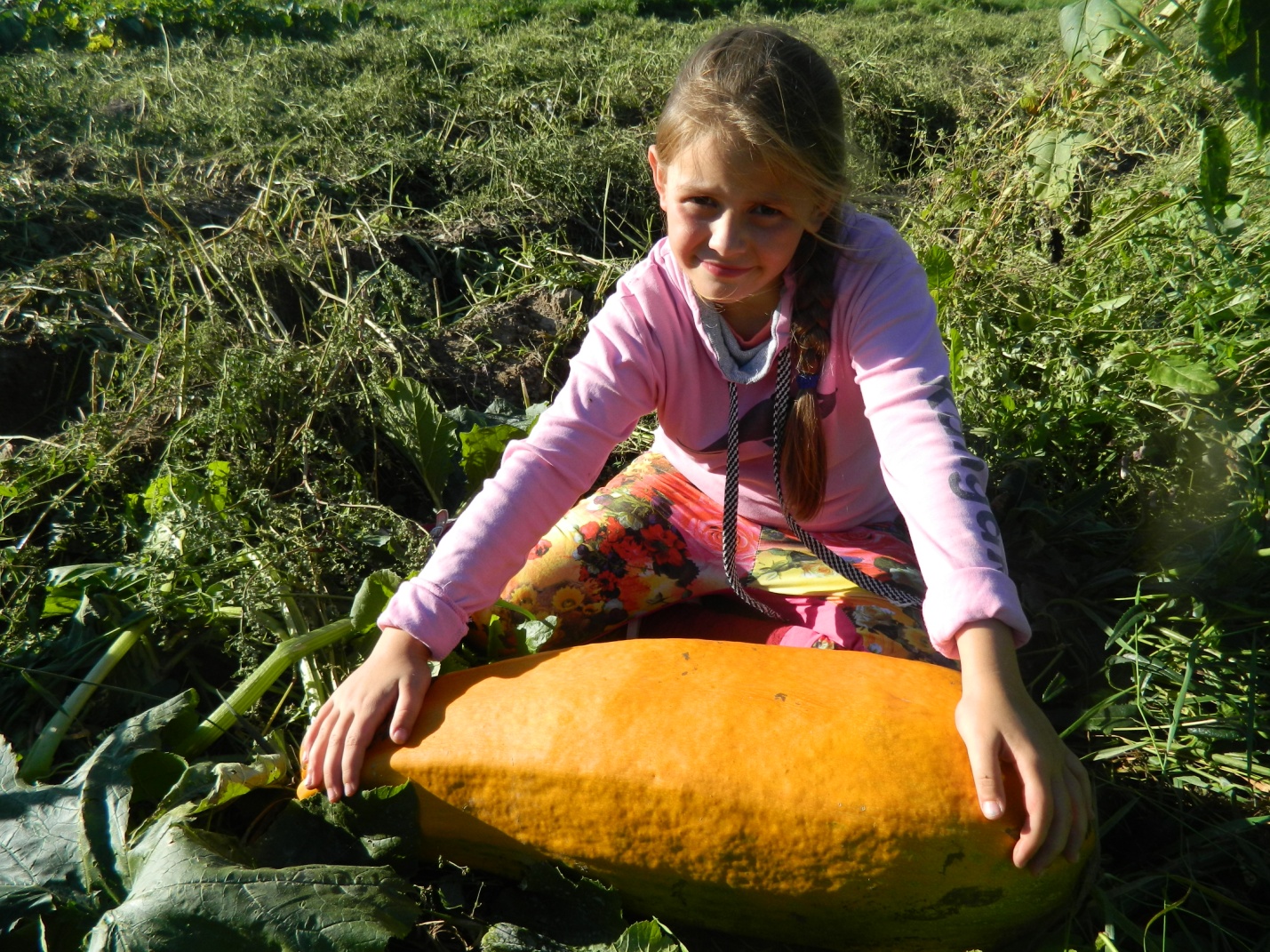 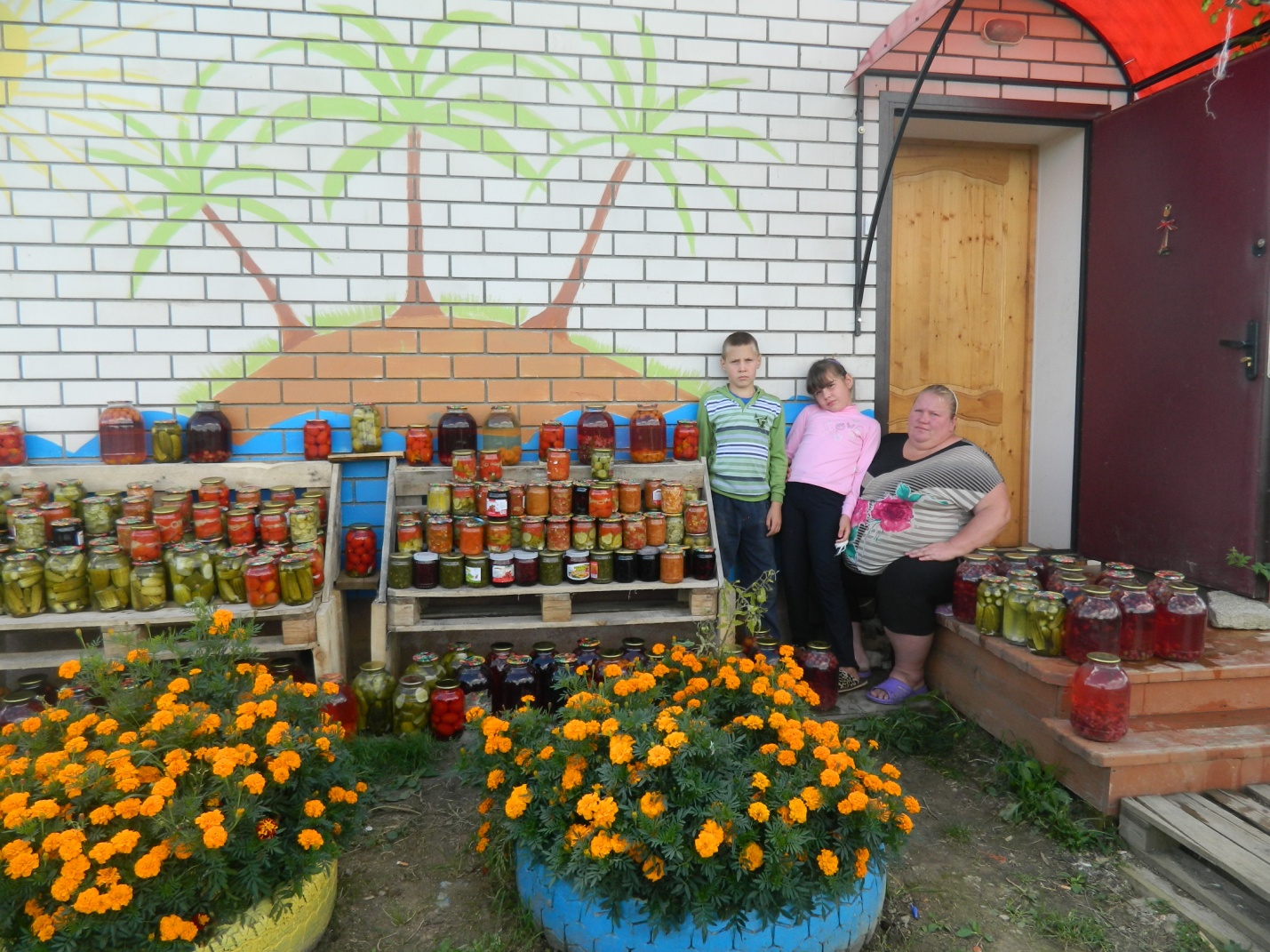 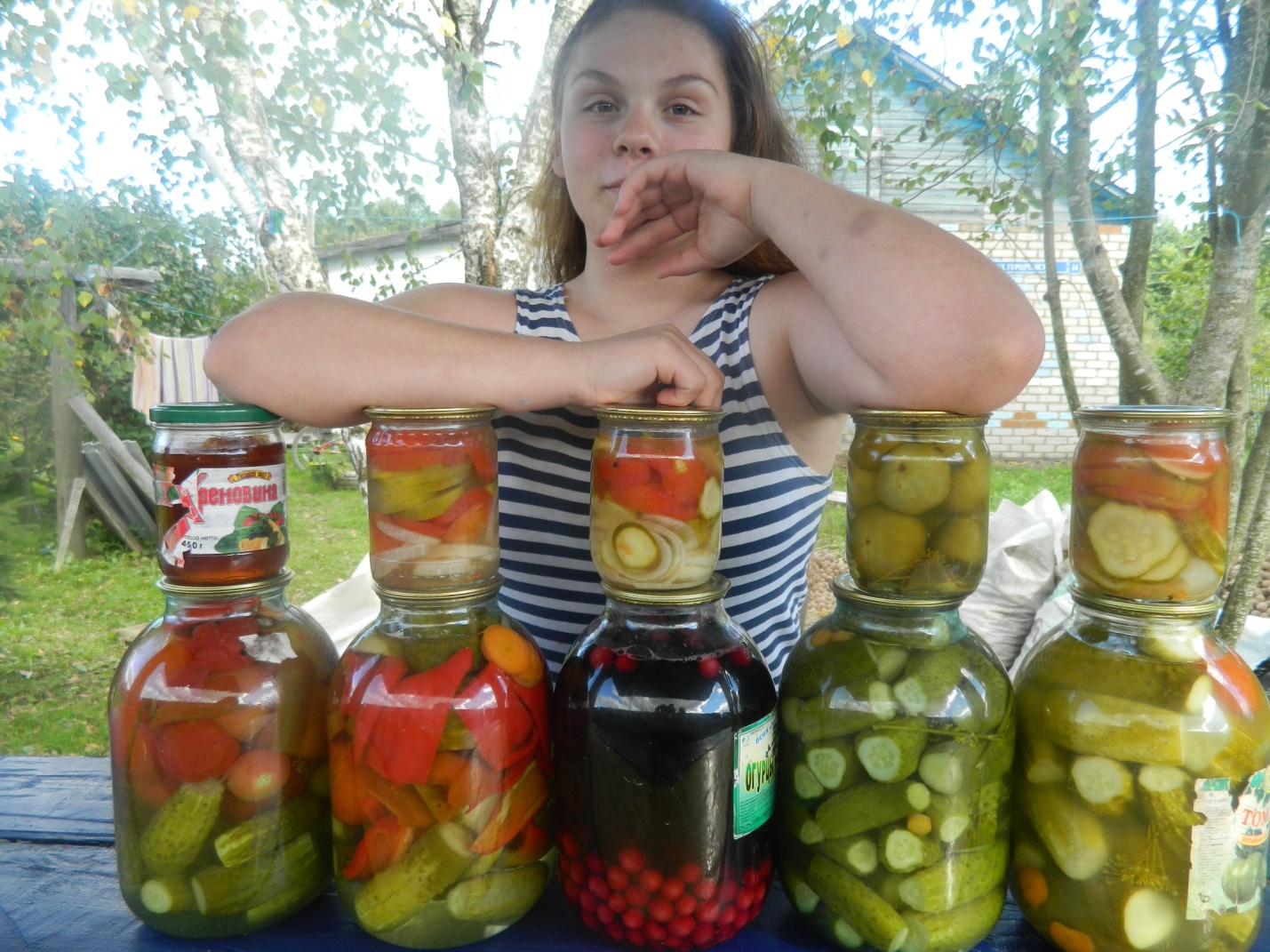 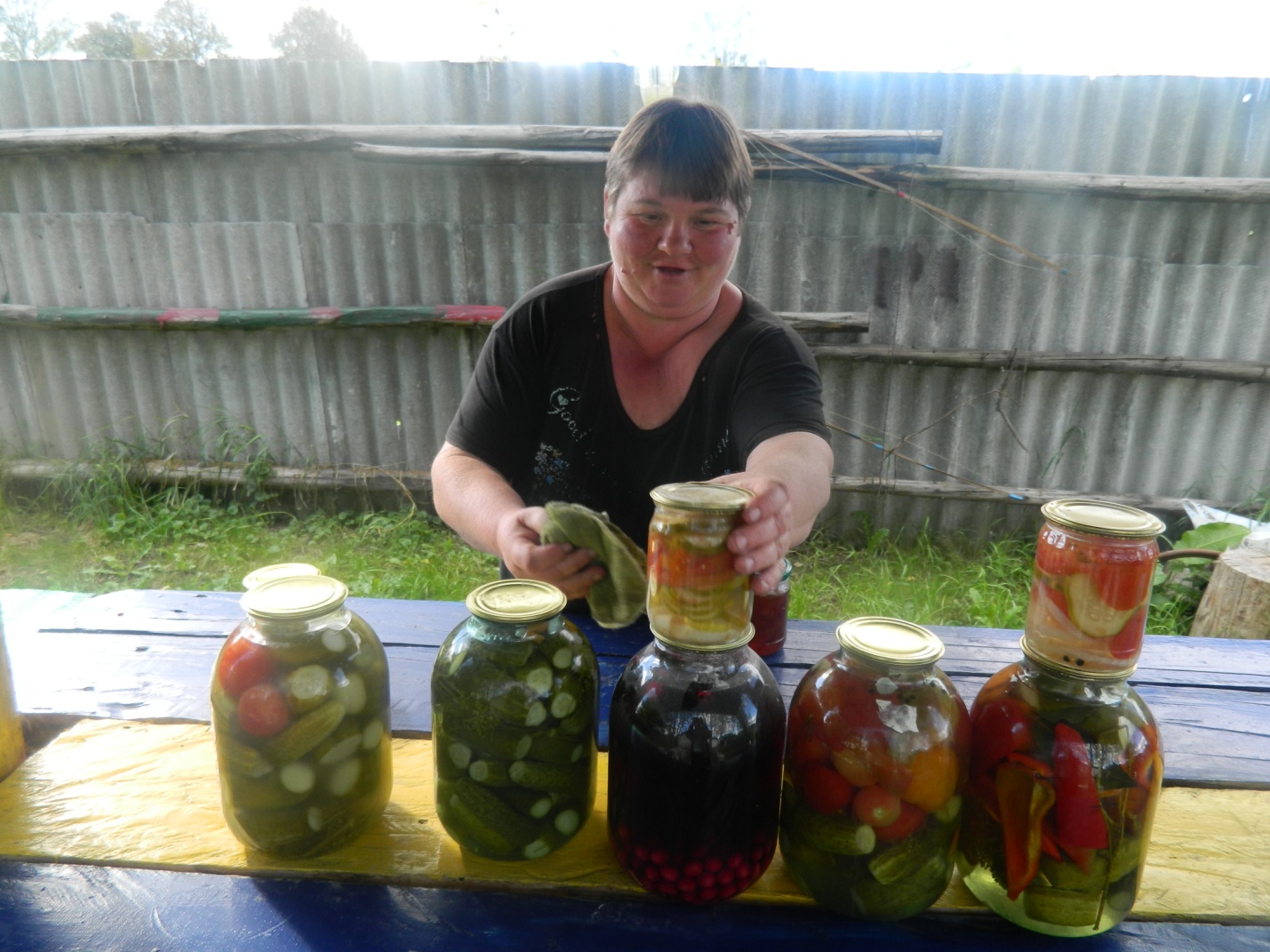 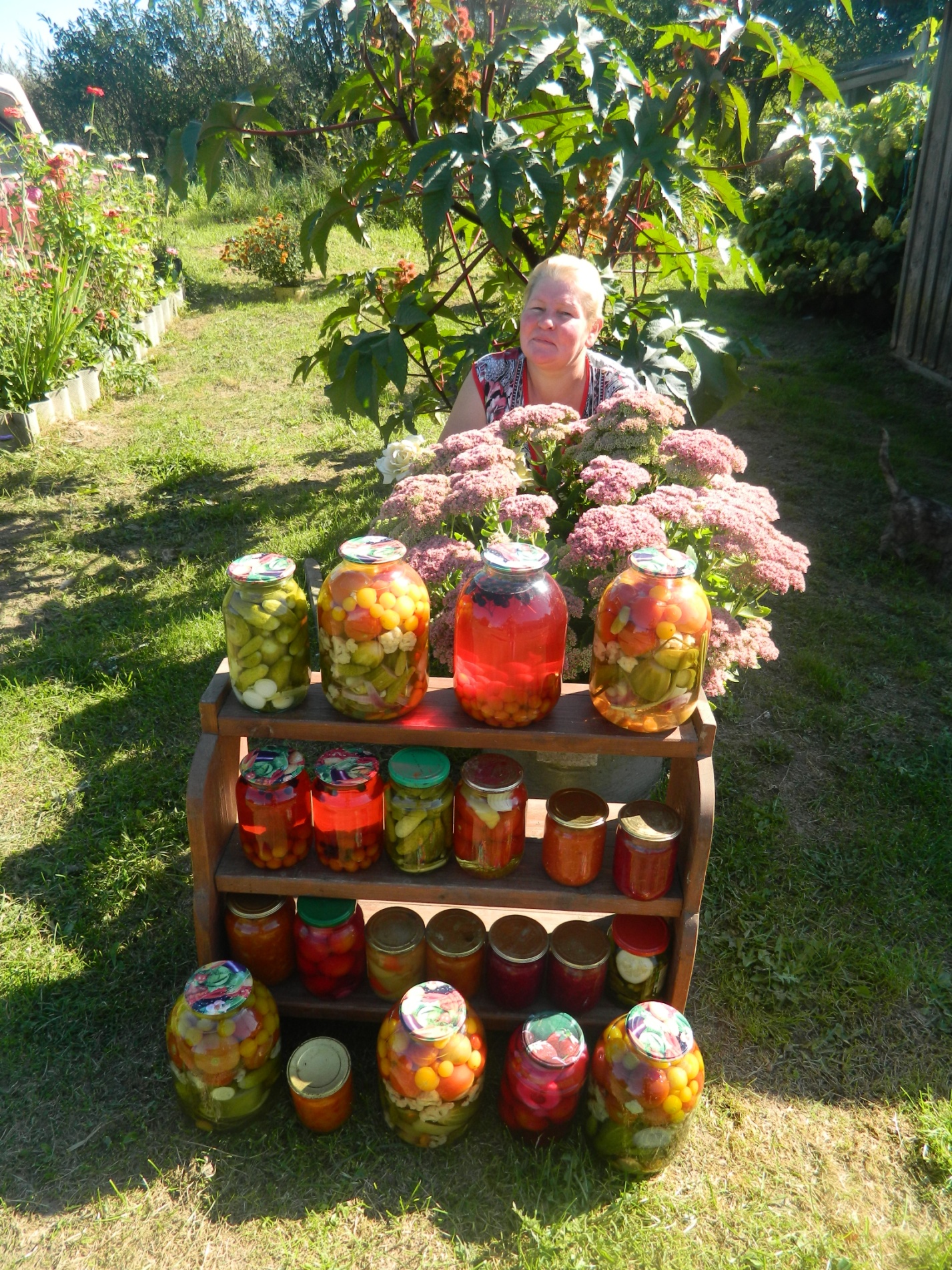 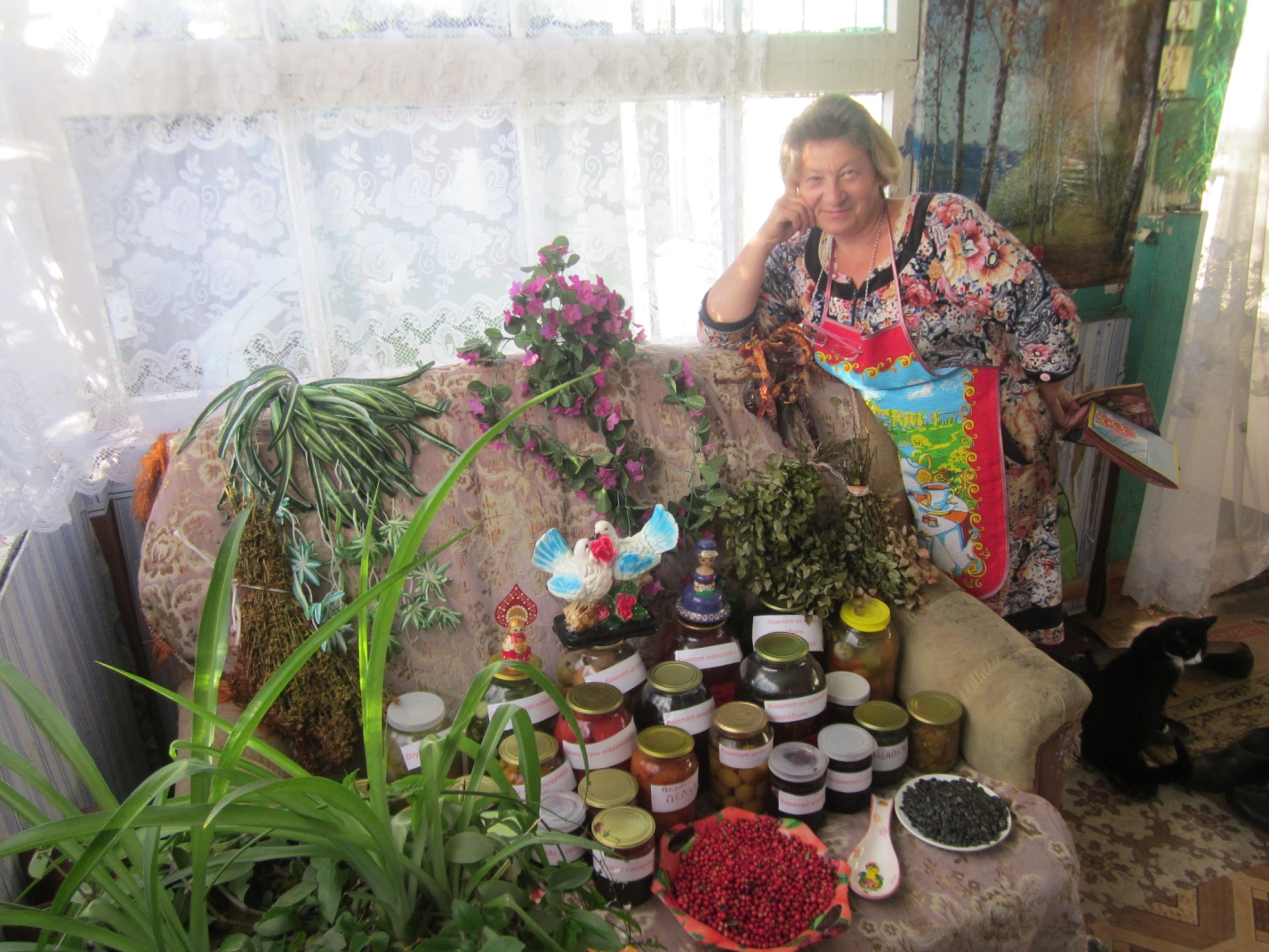 